BES-SC Affiliated Clubs New Application & RenewalTo form an affiliation with the BES Student Chapter, each club is required to provide the names of the club advisor and three student leaders who are members of the BES. The affiliation is renewable annually in August. Please return the completed form and address any inquiries to studentchapter@bes.org.sg. Date:Name of Institution:Name of Student Club:Application: New  RenewalClub Advisor:Must be a BES Ordinary MemberName:Club Advisor:Must be a BES Ordinary MemberEmail:Club Advisor:Must be a BES Ordinary MemberMobile:Student Leaders:Must be BES Student MembersThe students will be part of the BES-SC Working Group (SCWG)1.Name:Student Leaders:Must be BES Student MembersThe students will be part of the BES-SC Working Group (SCWG)1.Email:Student Leaders:Must be BES Student MembersThe students will be part of the BES-SC Working Group (SCWG)1.Mobile:Student Leaders:Must be BES Student MembersThe students will be part of the BES-SC Working Group (SCWG)2.Name:Student Leaders:Must be BES Student MembersThe students will be part of the BES-SC Working Group (SCWG)2.Email:Student Leaders:Must be BES Student MembersThe students will be part of the BES-SC Working Group (SCWG)2.Mobile:Student Leaders:Must be BES Student MembersThe students will be part of the BES-SC Working Group (SCWG)3.Name:Student Leaders:Must be BES Student MembersThe students will be part of the BES-SC Working Group (SCWG)3.Email:Student Leaders:Must be BES Student MembersThe students will be part of the BES-SC Working Group (SCWG)3.Mobile:Club Address:Club Logo:At least 150 dpiPlease insert the logo in the column or  email the logo to studentchapter@bes.org.sg Remarks: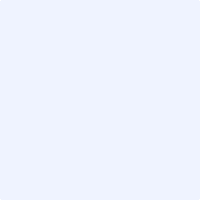 